Прайс-лист на изделия Опочецкого Кожевенного Заводадля ПРОИЗВОДИТЕЛЕЙ ОБУВИ И КОЖГАЛАНТЕРЕИ.Основная гамма цветов: черный, темно-коричневый, светло-коричневый, синий, бордовый, капучино.Цветовая гамма и толщина кожи может быть изменена с учетом заявок клиентов.По всем интересующим вопросам Вы можете связаться с нашим техническим директором:8-911-249-00-58       |       Ластовский Александр Васильевич       |       Leather@Alliance-bags.ruwww.Alliance-bags.ru            (812) 244-77-50 доб. 121Наименование группы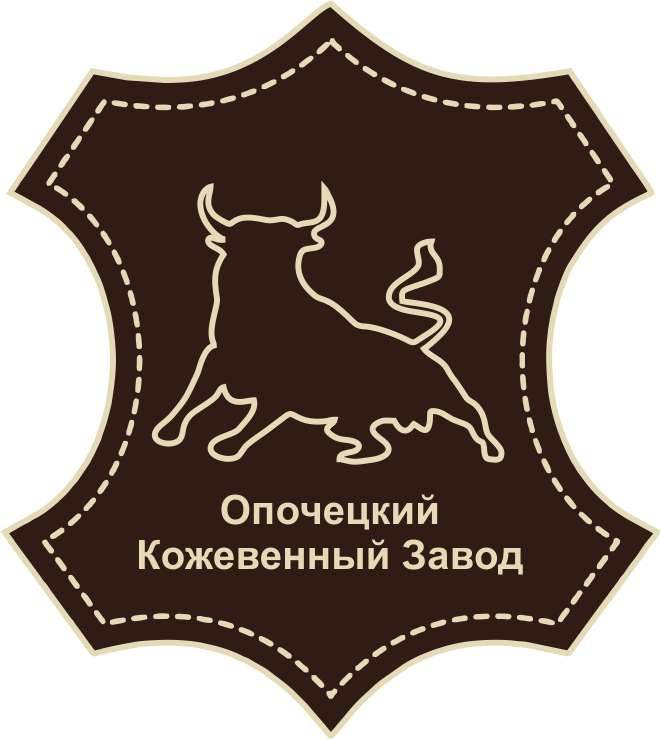 Артикул кожиТолщинаОписаниеСредняя цена руб/дм.кв.Цена 1 сортЦена 2 сортЦена 3 сортЦена 4 сортФлотерЛеванта1,2-1,4Кожа с естественной лицевой поверхностью, эластичная, с разбивкой в барабане, с матовой или блестящей поверхностью, с тиснением плитой доллар Т2.14-5015-6014-7014-3013-20ФлотерТоледо1,2-1,4Кожа с подшлифованной лицевой поверхностью, эластичная, с разбивкой в барабане, с матовой или блестящей поверхностью, с тиснением плитой доллар Т214-0015-1014-4013-6012-80ФлотерКаталония1,2-1,4Кожа с естественной лицевой поверхностью, эластичная, с разбивкой в барабане, с матовой или блестящей поверхностью, с  тиснением  плитой "каскад", "мелкий флотер".14-5015-6014-7014-3013-20ФлотерКадис1,2-1,4Кожа с подшлифованной лицевой поверхностью, эластичная, с разбивкой в барабане, с матовой или блестящей поверхностью, с  тиснением  плитой "каскад", "мелкий флотер".14-0015-1014-4013-6012-80ФлотерАляска1,2-1,4Кожа с подшлифованной лицевой поверхностью, эластичная, с разбивкой в барабане, с матовой или блестящей поверхностью, с  тиснением  плитой "фантазия".14-0015-1014-4013-6012-80ФлотерПальмира1,2-1,4Кожа  особо эластичная, с естественной лицевой поверхностью, разбитая в барабане, с тиснением плитой "каскад", "мелкий флотер", "доллар Т2".15-5016-7015-9015-1014-20ФлотерВенеция1,2-1,4Кожа  особо эластичная, с подшлифованной лицевой поверхностью, разбитая в барабане, с тиснением плитой "каскад", "мелкий флотер", "доллар Т2".14-5015-6014-7014-3013-20НаппаАликанте1,2-1,4Кожа с естественной лицевой поверхностью, эластичная, с разбивкой в барабане.15-5016-7015-9015-1014-20НаппаБуффало1,2-1,4Кожа эластичная, с разбивкой в барабане с тиснением плитой "имитация буйвола" зеркальная.15-0016-2015-4014-6013-80НаппаАлеппо1,2-1,4Кожа с подшлифованной лицевой поверхностью, эластичная, с разбивкой в барабане.15-0016-2015-4014-6013-80С лаковой отделкойКалабрия1,2-1,4Кожа галантерейная с лаковым покрытием, разбитая.15-5016-7015-9015-1014-20С лаковой отделкойДжерона1,2-1,4Кожа наппа с полиуретановой отделкой.16-9018-2017-4016-4015-50Малоэластичные и неэластичныеЮкон1,2-1,4Кожа с подшлифованной лицевой поверхностью, с подбивкой в барабане.13-5014-5013-8013-2012-30Малоэластичные и неэластичныеМагриб1,2-1,4Кожа с подшлифованной лицевой поверхностью, с подбивкой в барабане и глажением.14-5015-6014-7014-3013-20Малоэластичные и неэластичныеКанзас1,2-1,4Кожа с подшлифованной лицевой поверхностью, без разбивки.14-5015-6014-7014-3013-20С восковой и масляной отделкойРивьера1,2-1,4Кожа с естественной лицевой поверхностью с восковой отделкой с тиснением плитой  "каскад", "мелкий флотер".16-0017-3016-4015-6014-70С восковой и масляной отделкойКолорадо1,2-1,4Кожа с естественной лицевой поверхностью с маслянно-анилиновой отделкой разбитая.15-0016-2015-4014-6013-80С восковой и масляной отделкойКолорадо1,2-1,4Кожа с естественной лицевой поверхностью с маслянно-анилиновой отделкой разбитая.15-0016-2015-4014-6013-80